JEHU NENFORT AARON16/SCI01/019CSC 201COMPUTER SCIENCE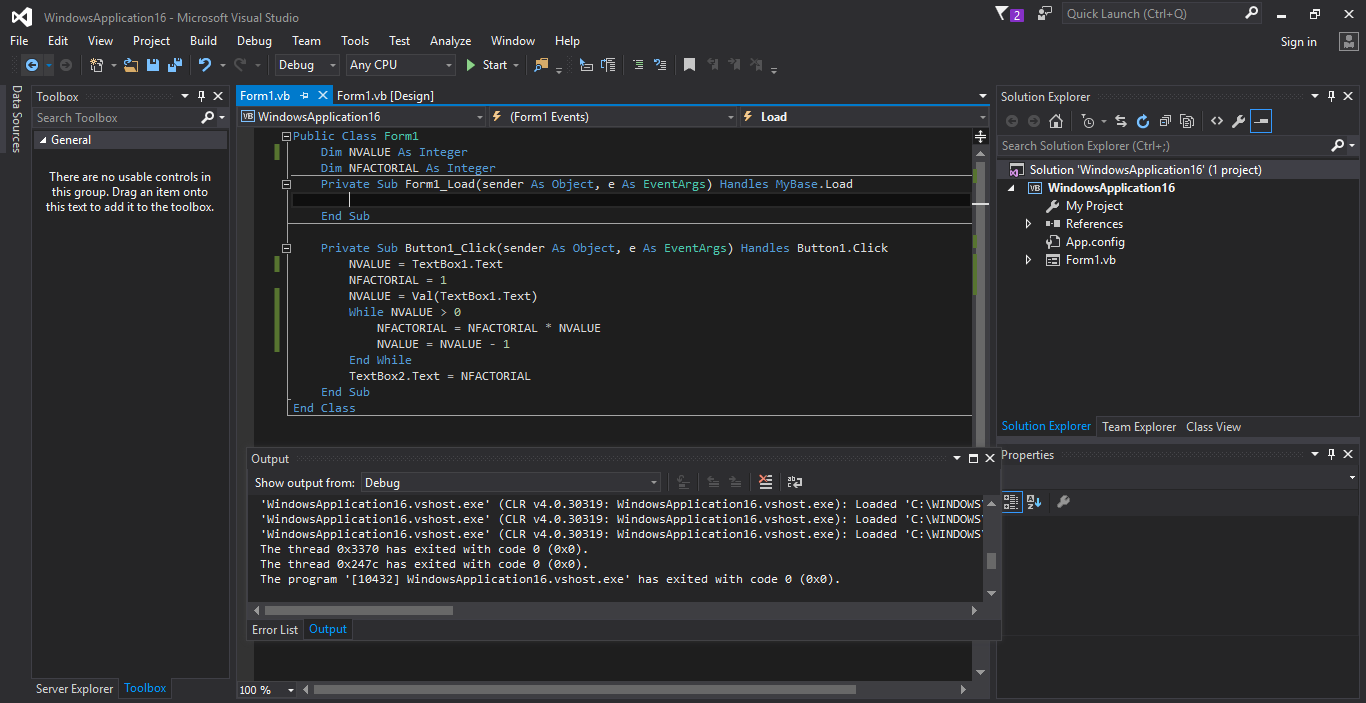 	CODE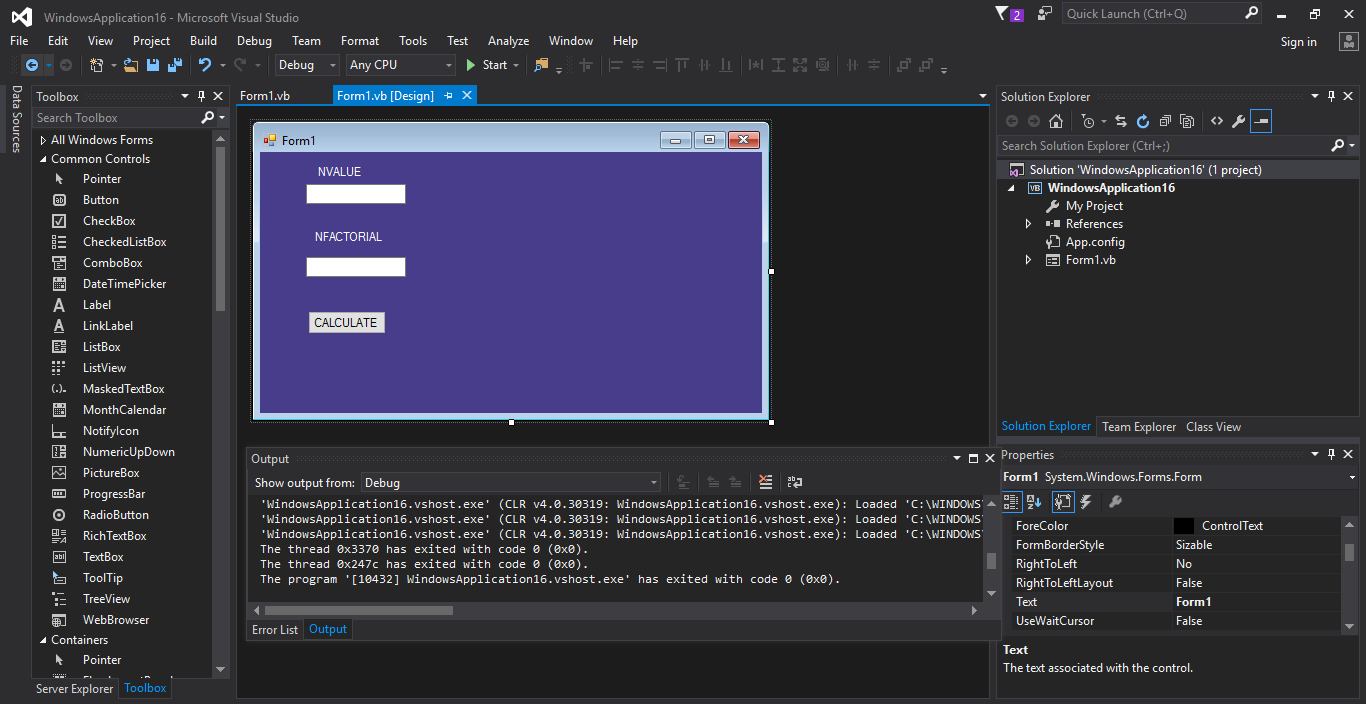 	INTERFACE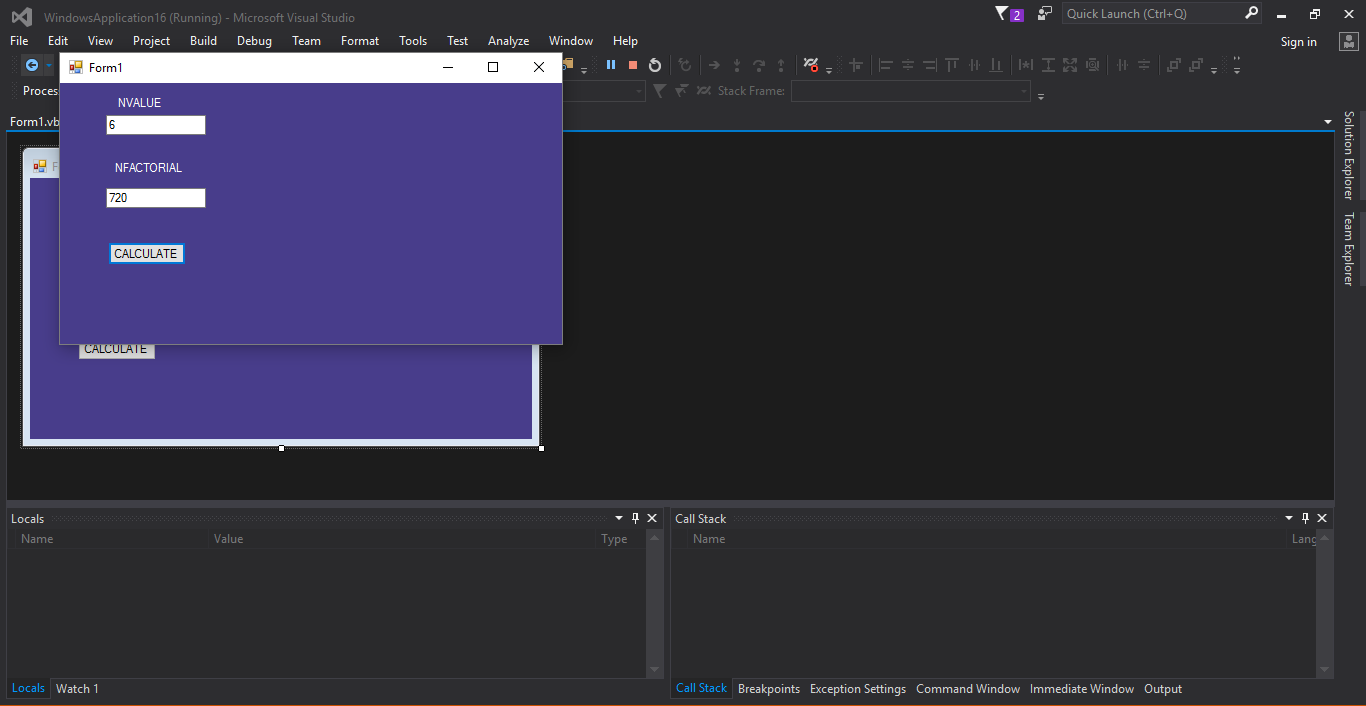 	EXECUTED PROGRAM